DAFTAR PUSTAKAAmoroso, D.L. and Gardner, C., (2014). Development of an Instrument to Measure the Acceptance of Internet Technology by Consumer.,Proceedings of the 37th Hawaii International Conference on System Science.Arikunto, Suharsimi. 2013. Prosedur Penelitian Suatu pendekatan Praktek. Rineka Cipta. Jakarta.Chang, Kuo-Chien., et al. 2014. “The Impact of Website Quality and Perceived Trust on Customer Purchase Intention in the Hotel Sector: Website Brand and Perceived Value as Moderators,” International Journal of Innovation, Management and Technology, 5.4 (Aug 2014): 255-260.Chin, W and Todd P. 2015. On the Use, Usefulness, and Ease of Use of Structural Equation Modeling in MIS Research: A Note of Caution. Journal of Management Information System Quarterly. Vol 9 No.5.Davis, Fred D., 2015, “Perceived Usefulness, Perceived Ease of Use and User Acceptance of Information Technology”.MIS Quarterly. Vol. 13 No. 3, pp. 319-340.Dewi, A.A. Ratih Khomalyana. 2015. “Analisis Faktor-Faktor yang Mempengaruhi Penerimaan Wajib Pajak terhadap Penggunaan E-filling.” Skripsi Tidak Dipublikasikan, Fakultas  Ekonomi, Universitas Diponegoro.Dhieant, D. (2013, November 19). Uji Normalitas. Retrieved September 2, 2014.Ghozali, Imam. 2017. Aplikasi Analisis Multivariate Dengan Program SPSS. Edisi Keempat. Semarang: Badan Penerbit Universitas Diponegoro.Gowinda, Kirana,Gita.2013.Analisis Perilaku Penerimaan Wajib Pajak Terhadap Penggunaan E-Filing. Skripsi. Fakultas Ekonomi Universitas Diponegoro.Moenir, H.A.S. (2015). Manajemen Pelayanan Umum di Indonesia. Bumi Aksara.Moleong Lexy J. 2016. Metodologi Penelitian Kualitatif. Bandung: Remaja Rosdakarya.Peraturan Daerah Kota Bandar Lampung Nomor 06 Tahun 2018  tentang Sistem Pembayaran Pajak Daerah Secara Elektronik (E-Billing)Resmi,Siti.2014.Perpajakan Teori dan Kasus.Salemba Empat. JakartaRusdiana dan Irfan. 2018. Sistem Informasi Manajemen. CV. Pustaka Setia. BandungSiahaan, Marihot Pahala, S.E., M.T. 2019. Pajak Daerah & Retribusi Daerah Berdasaerkan Undang-Undang Nomor 28 Tahun 2009 tentang Pajak Daerah dan Retribusi Daerah. PT. Raja Grafindo Persada. JakartaSugiyono.  2018.  Metode  Penelitian  Pendidikan  Pendekatan  Kuantitatif, Kualitatif, dan R&D. Alfabeta. BandungSuardani, Ni Lu Putu Riska. 2017. Efektivitas Pelaksanaan Monitoringpajak Daerah Berbasis Sistem Informasi Pada Industri Perhotelan Di Kabupaten Buleleng. Jurnal Akuntansi. Vol. 8. No. 2Tjiptono. 2015. Manajemen Jasa,Yogyakarta: BPFE.Tse dan Wilton. 2015. Kepuasan Pelanggan,jilid 2. Edisi ketiga. Klaten : PT. Indeks Kelompok Gramedia.Tahir, Muh. 2011. Pengantar Metodologi Penelitian Pendidikan. Makassar: Universitas Muhammadiyah Makassar.UUNo.28 Tahun 2007 Tentang KUP, UUNo.36 Tahun 2008 Tentang PPhUU No. 42 Tahun 2009 Tentang PPN dan PPnBMUUNo.16 Tahun 2009 tentang ketentuan umum dan tata cara perpajakanWang, S. C. (2015). What drives mobile commerce?:: An empirical evaluation of the revised technology acceptance model.Information & Management, 42(5), 719-729.Wiyono, Slamet, 2016, Manajemen Potensi Diri, Jakarta: PT GrasindoWinarno, Surahmad. 2013. Pengantar Penelitian Sosial Dasar Metode Tehnik. Penerbit Tarsito. Bandung.LAMPIRANLampiran 1.	KUESIONERI. IDENTITAS PEMBERI KUESIONERNama			: Dedi Handoko SiregarNPM			: 163114034JenisKelamin		: Laki-LakiJurusan		: ManajemenFakultas		: EkonomiPerguruan Tinggi	: Universitas Muslim Nusantara Al Washliya MedanJudul Penelitian	 : “Pengaruh Penerapan Tapping Box  Terhadap Kepuasan Wajib Pajak Parkir Kota Medan (Studi Kasus Kantor Badan Pengelola Pajak dan Retribusi Daerah Kota Medan)”.Medan,    Maret 2020						          Peneliti						Dedi Handoko Siregar						163114034II. IDENTITAS RESPONDENNama 		: ……………………………………..Jenis Kelamin	: Laki-Laki / PerempuanPendidikan 	: ……………………………………..Alamat		: ……………………………………..III. PETUNJUK PENGISIANPada setiap nomor pernyataan berilah tanda benar pada kolom yang tersedia sesuai dengan penilaian anda.Keterangan jawaban:SS	: Sangat Setuju		S	: SetujuR	: Ragu				TS	: Tidak SetujuSTS	: Sangat Tidak SetujuIV. DAFTAR KUESIONERPenerapanTapping Box (X)Kepuasan Wajib Pajak (Y)Lampiran 2. Tabulasi Penelitian Tabulasi Data Variabel Penerapan Tapping Box(X)Tabulasi Data Variabel Kepuasan Wajib Pajak (Y)Lampiran 3. Hasil Uji Validitas Variabel Penerapan Tapping Box (X)Lampiran 4. Hasil Uji Reliabilitas Variabel Penerapan Tapping Box (X)Lampiran 5. Hasil Uji Validitas Variabel Kepuasan Wajib Pajak(Y)Lampiran 6. Hasil Uji Reliabilitas Variabel Kepuasan Wajib Pajak(Y)Lampiran 7. Hasil Analisis Regresi Linier Sederhana dan Uji Parsial Lampiran 8. Hasil Koefisien DeterminasiLampiran 9. Daftar Wajib Pajak Parkir Yang Menggunakan Tapping BoxBIODATA MAHASISWA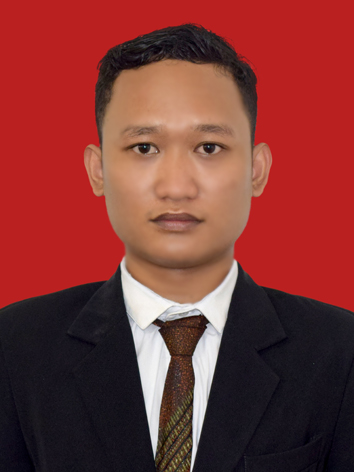 IDENTITAS DIRINama	:	Dedi Handoko SiregarNPM	:	163114034Tempat/T.Lahir	:	Medan, 04 November 1994Jenis Kelamin	:	Laki-lakiAgama	:	Islam Status	:	MenikahPekerjaan	:	WiraswastaAnak Ke	:	2 Dari 3 BersaudaraAlamat	:	Jl. Harapan Pasti Timur No. 5 Medan DenaiNo. Telp/Hp	:	0812 6215 1437Dosen Pembimbing	:	1. Shita Tiara, SE, Ak, M.Si		2. Horia Siregar, S.Pd, M.HumJudul Skripsi	:	Pengaruh Penerapantapping Box  Terhadapkepuasan		Wajib Pajak Parkir Kota Medan di Kantor Badan		Pengelola Pajak Dan Retribusi Daerah Kota MedanIndeks Kumulatif	:	3.26PENDIDIKAN	SD	:	SD negeri 060819 Medan SMP	:	SMP Swasta YPK Medan SMK	:	SMK Multi Karya MedanORANG TUANama Ayah	:	Maradan SiregarPekerjaan	:	WiraswastaNama Ibu	:	RusnaniPekerjaan	:	WiraswastaAlamat	:	Jl. Harapan Pasti Timur No. 5 Medan DenaiMedan, 06 November 2020Dedi Handoko SiregarNoPernyataanSSSRTSSTS1233333Persepsi Kegunaan (Perceived Usefulness)1.Penggunaan Tapping Box  sangat membantu dalam hal mengelola pajak parkir di Kota Medan2.Tapping Box  sangat memberikan konstribusi positif bagi pengguna pajak parkirPersepsi Kemudahan (Perceived Ease of Use)3.Penggunaan Tapping Box  dapat digunakan dengan mudah.4.Penggunaan Tapping Box  mudah dipahami Kerumitan (Complexity)5.Wajib Pajak mengalami kerumitan dalam menjalankan pajak parkir dengan menggunakan Tapping Box .6.Wajib pajak belum terbiasa menggunakan Tapping Box Keamanan dan Kerahasiaan (Security and Privacy)7.Keamanan sistem Tapping Box  dapat diandalkan8.Penggunaan Tapping Box  dapat menyimpan data secara amanKesiapan Teknologi Informasi Wajib Pajak (Readiness Technology Taxpayers Information)9.Wajib Pajak siap untuk menggunakan Tapping Box  dalam sistem pembayaran pajak parkir.10.Tapping Box  dapat diterima dengan baik oleh wajib pajak.NoPernyataanSSSRTSSTS1233333Kualitas Layanan1.Layanan yang diberikan dengan penggunaan Tapping Box  sangat bagus2.Wajib pajak puas dengan pelayanan yang diberikan3.Dengan adanya sistem Tapping Box  wajib pajak menjail lebih mudah dalam membayar pajak parkir.4.Sistem Tapping Box  memberikan layanan yang baik5.Layanan yang diberikan dengan penggunaan Tapping Box  sangat memadai.Pengetahuan Pajak6.Wajib pajak menerima informasi mengenai penggunaan Tapping Box .7.Wajib pajak sudah mengetahui cara menggunakan Tapping Box 8.Penggunaan Tapping Box  mudah dipahami9.Wajib pajak sudah terbiasa menggunakan Tapping Box  dalam melakukan pembayaran pajak parkir.10.Wajib pajak sudah mengerti mengenai keuntungan dalam memnggunakan Tapping Box  dalam melakukan pembayaran pajak parkir.No RespondenNomor Item PeryataanNomor Item PeryataanNomor Item PeryataanNomor Item PeryataanNomor Item PeryataanNomor Item PeryataanNomor Item PeryataanNomor Item PeryataanNomor Item PeryataanNomor Item PeryataanTotal XNo Responden12345678910Total X154255435454224354554534423255554355544445424553554252554444553416542544435440725554443454185424544355419454254453541105445425455431154345544434112455542555545135354544524411445453553554415545535555446164554543555451755354552554418545535542543195544355555462055345444554421545525554444224542453445402353544545524224554255545242255544255555452645424554524027545454244542284535445253402954555424454330545554242541∑X∑X∑X∑X∑X∑X∑X∑X∑X∑X1275No RespondenNomor Item PeryataanNomor Item PeryataanNomor Item PeryataanNomor Item PeryataanNomor Item PeryataanNomor Item PeryataanNomor Item PeryataanNomor Item PeryataanNomor Item PeryataanNomor Item PeryataanTotal YNo Responden12345678910Total Y154253545554323255554543413445553555344435543535544254452555245416252555455240755255545444482554545452419455533555444104355455455451135525555344212552554545545132552544555421445544355554515554454454545165544355545451754542555544418545434545443194544554555462045355535454421345554445443225354353545422345555435524324545453544443255454445545452645545534254227454554354443285454255525422955454425454330522545554441∑Y∑Y∑Y∑Y∑Y∑Y∑Y∑Y∑Y∑Y1293Item-Total StatisticsItem-Total StatisticsItem-Total StatisticsItem-Total StatisticsItem-Total StatisticsScale Mean if Item DeletedScale Variance if Item DeletedCorrected Item-Total CorrelationCronbach's Alpha if Item DeletedVAR0000138.1065.266.924.987VAR0000238.0769.099.930.988VAR0000338.3763.344.978.985VAR0000438.3762.930.937.987VAR0000538.3365.057.962.986VAR0000638.1767.730.884.988VAR0000738.4063.628.973.985VAR0000838.3764.723.958.986VAR0000938.1763.937.951.986VAR0001038.1763.592.939.986Reliability StatisticsReliability StatisticsCronbach's AlphaN of Items.98810Item-Total StatisticsItem-Total StatisticsItem-Total StatisticsItem-Total StatisticsItem-Total StatisticsScale Mean if Item DeletedScale Variance if Item DeletedCorrected Item-Total CorrelationCronbach's Alpha if Item DeletedVAR0000139.0057.724.954.982VAR0000238.7359.237.956.982VAR0000338.8356.282.906.984VAR0000438.8359.454.919.983VAR0000538.8757.637.948.982VAR0000638.7061.872.942.983VAR0000738.8759.223.948.982VAR0000838.4363.978.824.986VAR0000938.7760.116.940.982VAR0001038.8757.844.970.981Reliability StatisticsReliability StatisticsCronbach's AlphaN of Items.98410CoefficientsaCoefficientsaCoefficientsaCoefficientsaCoefficientsaCoefficientsaCoefficientsaModelModelUnstandardized CoefficientsUnstandardized CoefficientsStandardized CoefficientstSig.ModelModelBStd. ErrorBetatSig.1(Constant)14.1133.9343.588.0011Penerapan Tapping Box.682.092.8137.376.000a. Dependent Variable: Kepuasan Wajib Pajaka. Dependent Variable: Kepuasan Wajib Pajaka. Dependent Variable: Kepuasan Wajib Pajaka. Dependent Variable: Kepuasan Wajib Pajaka. Dependent Variable: Kepuasan Wajib Pajaka. Dependent Variable: Kepuasan Wajib Pajaka. Dependent Variable: Kepuasan Wajib PajakModel SummarybModel SummarybModel SummarybModel SummarybModel SummarybModel SummarybModelRR SquareAdjusted R SquareStd. Error of the EstimateDurbin-Watson1.813a.660.648.9132.144a. Predictors: (Constant), Penerapan Tapping Boxa. Predictors: (Constant), Penerapan Tapping Boxa. Predictors: (Constant), Penerapan Tapping Boxa. Predictors: (Constant), Penerapan Tapping Boxa. Predictors: (Constant), Penerapan Tapping Boxa. Predictors: (Constant), Penerapan Tapping Boxb. Dependent Variable: Kepuasan Wajib Pajakb. Dependent Variable: Kepuasan Wajib Pajakb. Dependent Variable: Kepuasan Wajib Pajakb. Dependent Variable: Kepuasan Wajib Pajakb. Dependent Variable: Kepuasan Wajib Pajakb. Dependent Variable: Kepuasan Wajib PajakNoWajib Pajak Parkir yang Menggunakan Tapping BoxAlamatJenis KelaminTingkat Pendidikan1Iwan IrwantoJl. Marelan RayaLS12Desman SinagaKomplek Tasbi II Jl, Ringroad No. 20LS13Boerhanoedin Loebis, SEJl. H. Z. ArifinLS14Agung Syahputra Jl. DiponegoroLS15David BP SiahaanJl. Imam BonjolLS16Agus WidodoJl. Jawa No. 1LS17MardiantoJl. Perintis Kemeredekaan No. P3LS18Fadil Hanafia Lubis, SEJl. Balai Kota No. 1LS19Abidin SyamsulJl. SM. Raja Comp. Yuki Sp. RayaLS110Tomas PurbaJl. Ring Road No. 28LS111Teguh IrwansyahJl. Ring Road No. 28LS112SuyetnoJl. CirebonLS113Ngarwaty KartiniJl. RingroadPS114Munawir PaneJl. Pangeran Diponegoro No. 8 MedanLS115Jitswall IilyasJl. Jawa No. 8LS116Joni WijayaJl. Putri Hijau No. 1LS117Dr. Manahan HutasoitJl. Prof H. M. Yamin SH. No 47LS218Abdul WahidJl. Gatot Subroto No. 30LS119Parmin DjuitaJl. MT. Haryono MedanLS120Ang Fu ShenJl.HZ. ArifinLS121Sutanto TanJl. Imam Bonjol No. 6LS122SutiniJl. Mongonsidi No. 46PS123Ridwan Ys. S. Sos Jl. ThamrinLS124Eriksa Lisnoma GintingJl. S. Parman No. 125LS125Abdy Sanjaya Tio MaulanaJl. ListrikLS126Nuke SutersiJl. Imam BonjolPS127Ir. Jimmi SukantoJl. Imam Bonjol No. 9LS228Hutanli MarbunJl. Gatot SubrotoLS129JohanesJl. Listrik No. 2LS130Drs. Roni Erhan SinagaJl. Cut Mutia No. 1LS2